Кузнецова О.В. [240-348-294] Beschreiben Sie bitte diese Bilder:
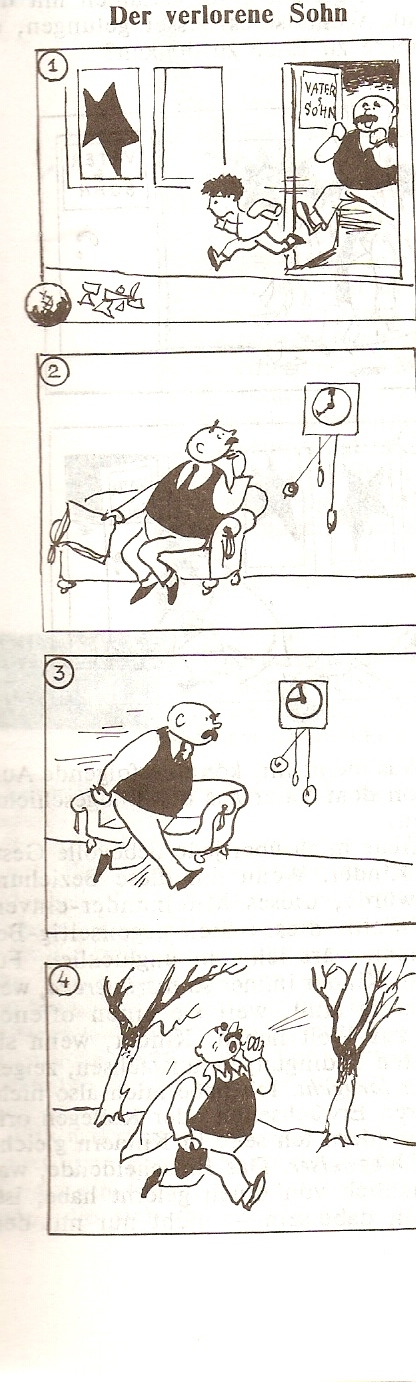 die Fensterscheibe zerbrechen(a,o);kaput machen/ sein;zornig sein;davonlaufen;warten auf;auf die Uhr sehen(a, e);unruhig werden;fűrchten (Akk. ), dass… ;hin und her gehen;rufen nach(Dat. );nicht wissen, was einem geschiet- Was meinen Sie, kann man diesen Vater  “ einen schlechten Vater” nennen?